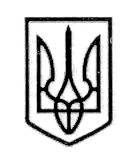 УКРАЇНАСТОРОЖИНЕЦЬКА МІСЬКА РАДА     СТОРОЖИНЕЦЬКОГО РАЙОНУ     ЧЕРНІВЕЦЬКОЇ ОБЛАСТІХХVІІІ сесія  VІІ скликанняР  І  Ш  Е  Н  Н  Я    № 10-28/201920 лютого 2019 року                                                                      м.СторожинецьПро затвердження розпорядженьСторожинецького міського голови          Керуючись Законами України «Про місцеве самоврядування»,              «Про освіту»,міська рада вирішила:Затвердити розпорядження Сторожинецького міського голови від 15.01.2019  №25 «Про встановлення надбавок працівникам закладів освіти Сторожинецької міської ради».Затвердити розпорядження Сторожинецького міського голови від 15.01.2019 №21 «Про встановлення надбавок методистам ЦНМД відділу освіти, молоді та спорту».Контроль за виконанням рішення покласти на першого заступника міського голови Брижака П.М. та постійну комісію міської ради з питань освіти, фізичного виховання та культури (Т.Чернявська).   Сторожинецький міський голова                                       М.М.Карлійчук